北京市海淀区学院路小学章程（2021 年 5 月 21 日修订案）北京市海淀区学院路小学2021 年 05 月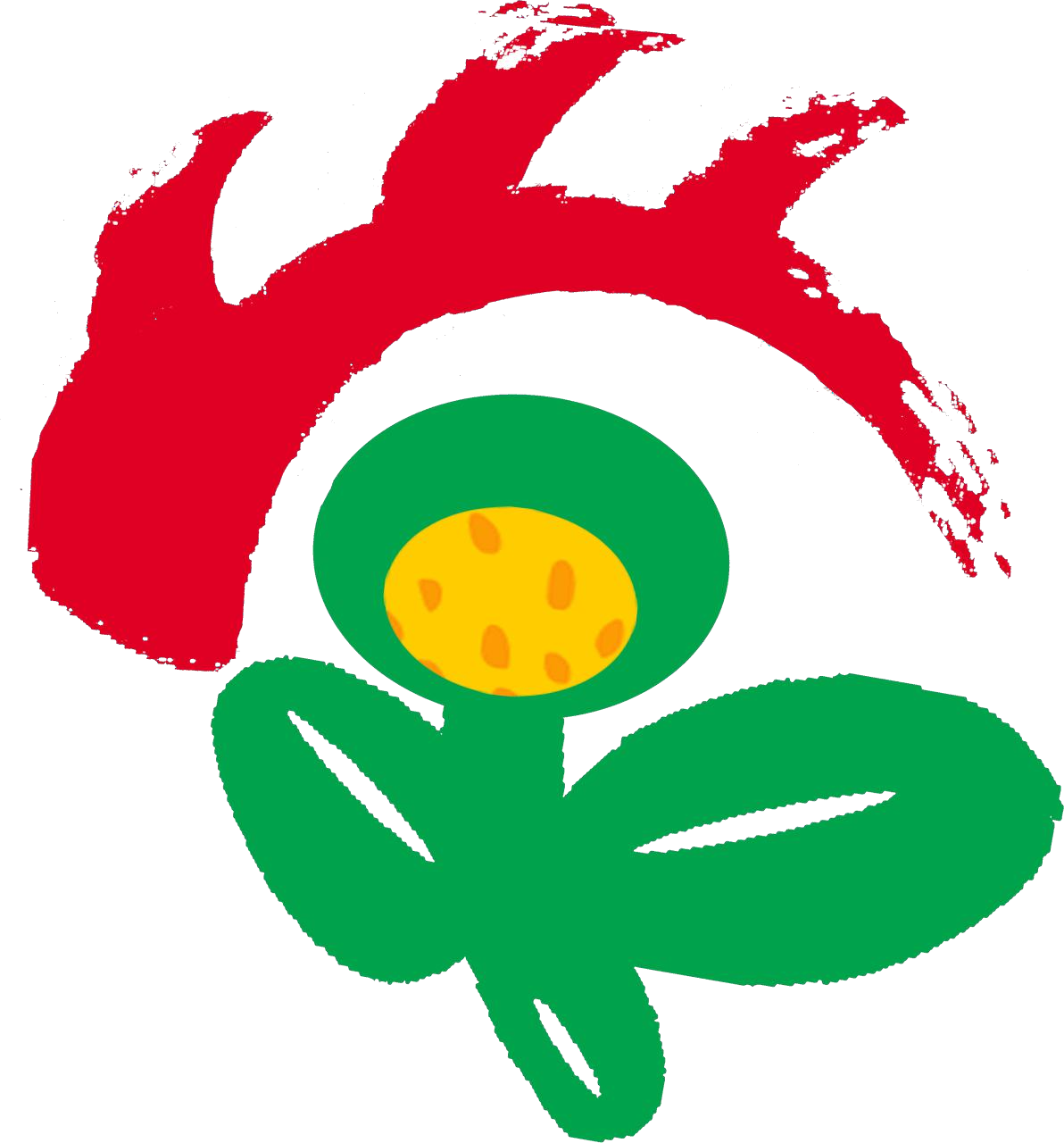 目	录学院路小学章程（2021 年 5 月 21 日修订案）第一章 总 则第一条【制定依据】为适应现代化教育发展需要，贯彻国家教育方针，深化教育改革，保障学校依法自主管理，保障学生与教职工合法权益，全面提高办学品质，保障学校科学、稳定、持续地发展，争创海淀区新优质校，打造老百姓家门口满意的学校。依据《中华人民共和国义务教育法》《中华人民共和国教师法》《中华人民共和国未成年人保护法》等法律法规， 结合学校实际制定本章程。第二条 【学校名称】北京市海淀区学院路小学【学校地址】北京市海淀区蓟门里小区【学校网址】www.hdxyl.com【学校邮编】100088第三条 【学校性质】学校由北京市海淀区人民政府举办， 隶属北京市海淀区教育委员会。为实施六年制小学教育的全日制公办教育机构，具有法人资格，独立承担民事责任。第四条 【学校招生】 学校一年级招生对象为区域内适龄儿童。第五条 【学校办学方向】以习近平新时代中国特色社会主义思想为指导，深入学校贯彻习近平总书记关于教育的重要 论述，全面贯彻党的教育方针，坚持社会主义办学方向，加强党对教育的全面领导，落实立德树人根本任务，培养德智体美 劳全面发展的社会主义建设者和接班人。第六条 【学校依法治教】牢固树立依法办事、尊重章程， 法律规则面前人人平等的理念，形成学校依法治校，教师依法执教，社会依法支持和参与学校管理的格局；增强运用法治思 维和法律手段解决学校改革发展中突出矛盾和问题的能力，全 面提高学校依法管理的能力和水平。第七条 【学校发展规划的制定】学校按照依法治校、规范办学、自主发展的要求，科学制订发展规划，健全评价机制，促进学校可持续发展。第二章 办学理念与学校文化第八条 【学校办学理念】 健康人生 和谐发展“健康”不仅指身体健康，能胜任学习和工作要求，而且还应具有良好的心理素质和较强的适应环境的能力，有可持续发展的学业和专业基础。“和谐”，是指德智体美劳等方面都得到协调发展，具有完全人格；师生、生生和睦相处，形成和谐愉悦的学习氛围；学校与家庭、社区关系融洽，共创精品教育； 人人悦纳统整理念，实现学校、学生、教师的共同发展。第九条 【校 训】 爱众亲仁 乐学笃行“爱众亲仁”出自孔子对弟子的告诫：“弟子入则孝，出则悌，谨而信，泛爱众，而亲仁。行有余力，则以学文。” 它是立身、为学的最高境界，是师德之核心所在。“乐学笃行” 出自《中庸》：“博学之，审问之，慎思之，明辨之，笃行之。”其包括“博学、审问、慎思、明辨”在内的，由“乐学”而“博学”而“笃行”的内在统一、互动相联的过程。第十条 【办学特色】在全面实施素质教育中，弘扬祖国优秀传统文化。第十一条 【办学宗旨】学校发展 教师发展 学生发展第十二条 【育人目标】培养具有爱众亲仁乐学笃行的未来人才。第十三条 【学校标识】【校 歌】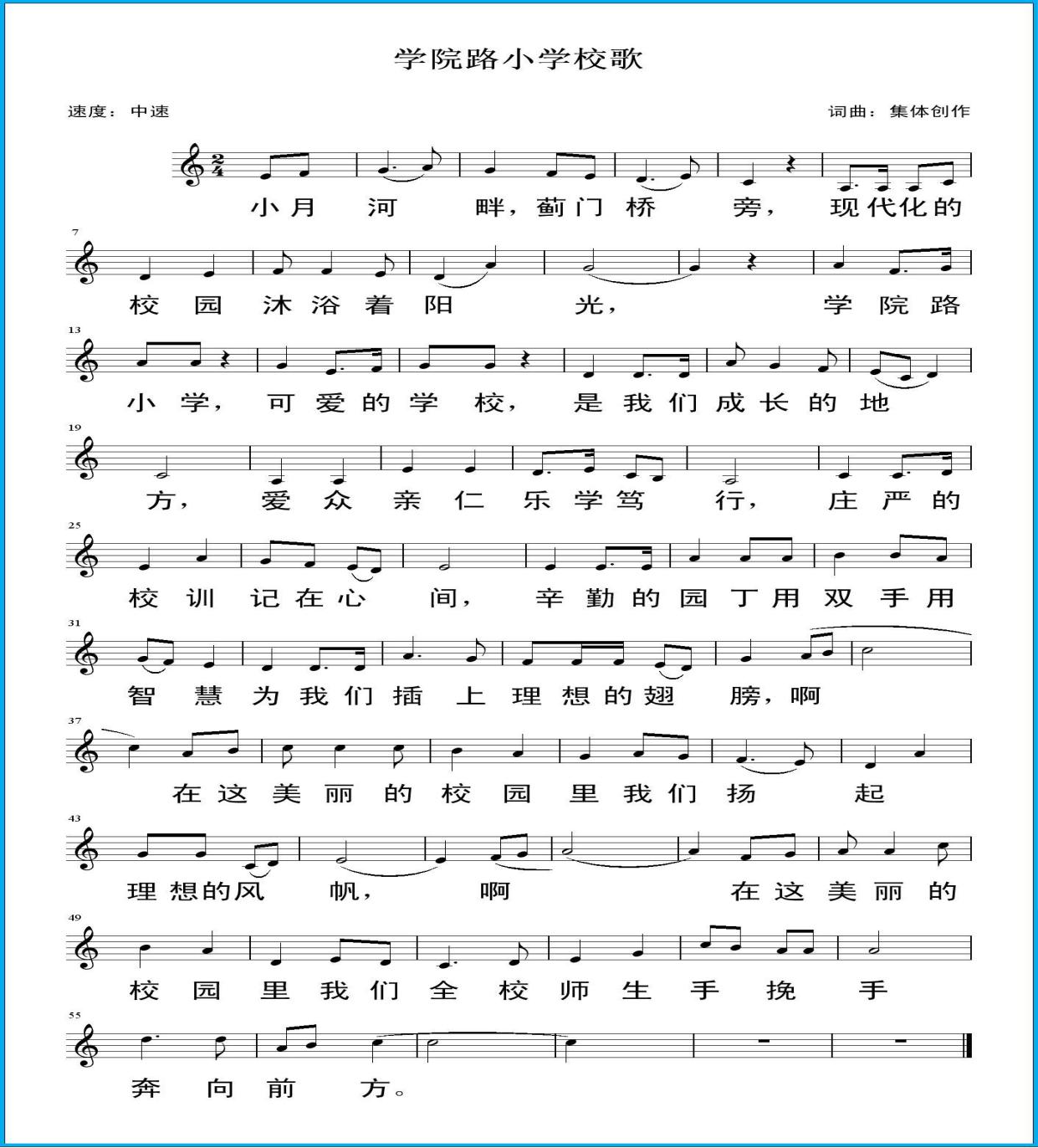 【校 徽】校徽整体是“学”字变形，既是校名首字又体现师生“乐学笃行”的精神。校徽上部分 使用中国书法特有“飞白”笔法，巧妙形成的 一轮初升的太阳，彰显学校传承中华优秀传统文化的办学特色；下面的幼苗造型代表着天真无邪的少年儿童。整个徽标给人以动感，寓意着孩子们在健康和谐且充满浓 郁书香气息的校园里健康快乐成长！第十四条【办学目标】总体目标：改善办学条件，增强办学实力；强化教育管理， 提升管理水平；加强教育科研，培养核心素养；丰富办学内涵， 提升办学品质。德育追求——养成教育有实效，学生管理全员参与，教育 活动丰富多彩；教学追求——提高教师素质，提升教学水平，学生综合能 力培养有实效；质量追求——打造高效课堂，制定科学的评价体系，严把 学业质量关；制度追求——制度齐全，制定民主，执行有力，操作规范。 1、管理目标：科学、民主、规范建立为教师与学生发展服务，以人文与科学为内涵的运行 机制。全面实现校长负责制，实现学校管理的人文、民主、科学，形成精简、务实、高效的管理体系和管理作风。2、师资目标：德高、善学、奉献推动学校发展的核心因素是学校的人力资源即师资队伍。 教师是学校的核心竞争力。建设一支团结协作、爱岗敬业、工作踏实、无私奉献、善于学习、勤于思考、敢于创新、业务能力强、有悟性的教师队伍。3、德育目标：重养成、突礼仪以构建健康和谐校园为抓手，以养成教育为重点，塑造健康和谐的班队文化，通过开放的德育实践活动，加强礼仪教育， 形成全员育人格局。4、教学目标：高水平、促发展全面实施素质教育，以争创新优质校为契机，转变教学观 念，改进教学方法和教学手段，创新课堂教学模式，培养学生核心素养。教风——建设“服务树形象，质量求生存，创新显活力” 的优良教风。学风——形成“遵守纪律、勤奋好学、善于合作、勇于探索”的良好学风。5、总务目标：务实、优质、高效围绕学校工作中心，为教育教学服务，为师生生活服务的 宗旨，不断研究新形势，谋求新发展，强化总务内部管理，力求使总务服务“务实、优质、高效”的工作作风落到实处。第三章 管理体制第十五条 【校长负责制】校长主持学校全面工作，中国共产党北京市海淀区学院路小学支部委员会积极发挥政治核 心作用，教职工通过教职工代表大会参与学校的民主管理。校长是学校的法定代表人，由海淀区教育委员会聘任，对 外代表学校，依法对学校实施管理。学校按编制设校长、副校长、主任、副主任、少先队大队辅导员、教师和职工。学校设校长室、德育处、教学处、总务处、人事处、教科室、财务室、少先队大队部等工作机构，协助校长做好有关工作。第十六条 【校长职责】校长依法履行下列主要职责：（一）根据党的方针、政策和国家法律、法规及教育行政部门的要求，从本校实际出发，负责组织制定学校章程和发展规划，提出学校改革和发展的阶段目标和措施，并组织实施。（二）负责教师队伍建设，全面提高教师素质。（三）全面实施素质教育，为学生全面发展和学生终身发 展奠定基础。（四）贯彻勤俭办学原则，总务后勤工作为教育教学服务、 为教职工服务。（五）积极支持学校工会、共青团、少先队等群众组织和民主党派按照各自章程自主开展活动，为他们提供必要的条件和经费保障，发挥他们在办学和育人各项工作中的积极作用。（六）发挥学校教育的社会功能。积极参与社区教育活动， 依靠当地社区努力促进学校教育、家庭教育、社区教育活动的协调开展，营造良好的育人环境。第十七条 【校长权限】校长依法履行下列主要权限：（一）按照国家和上级教育行政部门有关法律、法规、规定，对学校的教育教学和行政工作进行决策和统一指挥。（二）根据机构编制部门核定下达的编制和精简效能的原 则，决定学校内部机构和岗位的设置，提名聘任副校长和中层 干部。提名或聘任副校长和中层干部时，在听取教职工意见的 基础上，经党组织考察，校务会议讨论，按照干部管理权限和职数，报上级主管部门审批或备案。（三）根据政府和教育行政部门规定，结合本校实际，实行教师聘用合同制。制定学校内部劳动、人事、分配制度改革和教育教学改革方案。改革方案和措施在征求党组织的意见 后，经教职工代表大会审议通过，报主管部门批准，由校长组织实施。（四）根据国家、市区教育行政部门有关规定，制定学校的教学计划，优化课程设置，确定教学进度，选用适合本校特点的教材，组织教学活动，对教师和学生进行考核评价。（五）按照有关规定和程序对工作成绩显著的教职工给予奖励；对严重违纪，给学校工作造成重大损失的教职工给予行政处分；对不胜任本职工作和拒绝接受工作调动、安排的教职工予以解聘或辞退；对教职工的重大奖励或行政处分要听取党组织和工会的意见，并按有关规定，报上级教育行政部门批准。（六）行使国家和政府主管部门授予的其他权限。第十八条 【校务委员会】学校成立校务委员会，校长通过校务委员会等形式，讨论决定学校的重大问题。学校实施校 务公开制度。校务委员会由校长、党支部书记、副校长、工会主席、支委、中层干部等人员组成。校务会成员数为单数。第十九条 【重大事项决策】建立健全重大事项决策制度。学校重大事项应在党政主要负责人提议、充分调研与征求意见的基础上，由校长召集并主持校务会议审议，经集体讨论研究， 由校长做出最终决定并组织实施。第二十条 【党组织】校党支部依照法律和有关规定，按照中国共产党章程，发挥政治核心作用，全面负责学校党的思 想、组织、作风、廉洁和制度建设，把握学校发展方向，参与 决定重大问题并监督实施，支持和保证校长依法行使职权，领 导学校德育和思想政治工作，培育和践行社会主义核心价值 观，维护各方合法权益，推动学校健康发展。其主要职责任务是：（一）全面贯彻执行党的理论和路线方针政策，贯彻执行 党的教育方针，引导监督学校遵守国家法律法规，推进依法治校，促进规范管理，确保正确办学方向。（二）参与讨论决定学校发展规划、重要改革、财务预决算和教学科研、招生录取、基本建设等方面的重大事项，以及涉及师生员工切身利益的重要问题，保障监督其实施，推动学 校各项任务落实。（三）坚持党管干部原则，在选人用人中发挥主导作用， 负责学校内设机构负责人的教育培养和选拔任用，协助上级党组织做好学校领导人员的教育管理监督等工作。（四）坚持党管人才原则，参与讨论决定学校人才工作政策措施，会同有关方面做好各类人才培养、引进、使用、管理、 服务和奖惩工作，对教职工聘用考评、职称评审等提出意见。（五）坚持立德树人、德育为先，做好思想政治工作和意识形态工作，开展社会主义核心价值观教育，加强师德建设， 加强学校文化和精神文明建设，推动形成良好校风、教风、学风。（六）加强党组织自身建设，完善学校党组织设置和工作 机制，创建学习型服务型创新型党组织，加强和规范党内政治 生活，扩大党内基层民主，强化党内监督，做好发展党员和党员教育管理服务工作。（七）领导学校党的纪律检查工作，落实党风廉政建设责 任制。（八）领导工会、共青团、少先队等群团组织和教职工大会（代表大会），做好统一战线工作。第二十一条 【教职工代表大会】教职工代表大会是教职工依法参与学校民主管理和监督的基本制度和基本形式，是实 行民主管理，校务公开的基本途径。教职工代表大会按照党的方针政策和有关法律、法规行使 职权：（一）听取学校章程草案的制定和修订情况报告，提出修 改意见和建议；（二）听取学校发展规划、教职工队伍建设、教育教学改革、校园建设以及其他重大改革和重大问题解决方案的报告， 提出意见和建议；（三）听取学校年度工作、财务工作、工会工作报告以及其他专项工作报告，提出意见和建议；（四）讨论通过学校提出的与教职工利益直接相关的福 利、校内分配实施方案以及相应的教职工聘任、考核、奖惩办法；（五）审议学校上一届（次）教职工代表大会提案的办理情况报告；（六）按照有关工作规定和安排评议学校领导干部；（七）通过多种方式对学校工作提出意见和建议，监督学 校章程、规章制度和决策的落实，提出整改意见和建议；（八）讨论法律法规规章规定的以及学校与学校工会商定 的其他事项。教职工代表大会的意见和建议，以会议决议的方式做出。 学校建立健全沟通机制，全面听取教职工代表大会提出的意见和建议，并合理吸收采纳；不能吸收采纳的，应当做出说明。第二十二条 【少先队组织】少先队工作是学校德育工作的重要组成部分，要充分发挥少先队在立德树人中的作用。学校按要求设立少先队大队，建立学校少工委。依据《中国少年先锋队章程》《中国少年先锋队组织工作条例（试行）》 等文件要求配备辅导员，定期召开少代会，民主选举队干部， 开展相关工作。第二十三条 【家长学校】家长学校的主要职责是：（一）制定工作计划并组织实施和总结。（二）指导家长做好家庭教育工作。第二十四条 【依法治校】学校坚持依法治校，依法行使法律权利，充分履行法律义务。建立法律顾问制度，充分发挥法律顾问在学校治理中的作用。第四章 教育教学科研管理第二十五条 【管理架构】 学校建立年级组、教研组、课题组等教育教学科研基层管理机制。年级组长负责本年级的德育管理工作，统筹年级教育活 动、学生管理工作等任务。教研组长负责组织学科组教师进行集体备课和教学研究活动。教研组定期开展教学研究活动，按学校安排参加各种培 训和学术活动，贯彻落实教学计划，完成各项教学任务。课题组组长负责组织本课题成员的科研活动。按时完成课 题开题报告、中期总结、课题结题等工作。第二十六条 【德育管理】 学校实行精细化的德育管理。坚持德育为先、全员德育的原则，以培育社会主义核心价值观为主线，以课堂育人为主渠道，构建学校“笃行”课程体系，完善学科德育标准，健全学科德育评估机制。建立学校、 家庭、社会三结合的育人网络，优化德育活动过程。学校加强学生核心素养的培养，以学生发展为核心，扎实 推进素质教育。通过强化学生的道德教育，切实推进核心素养建设；坚持开展礼仪教育，提高学生文明素养。学校以养成教育、班级文化建设为抓手，进一步丰富校园文化生活，注重特色教育活动开展；以学生核心素养发展为本， 以科技节、英语周、体育节、艺术节等活动为载体，充分挖掘每位学生的潜能。第二十七条【班级管理】加强特色班集体的建设与管理， 充分发挥学生自主管理的作用。班主任要完善班级管理制度， 实行民主管理，充分发挥学生的主动性，激发群体的自律意识和责任意识。努力营造班级育人环境，使班集体逐渐形成共同的理想、信念、价值观及公认的行为准则，推进班级文化建设。第二十八条 【社团管理】学校通过社团活动挖掘学生特长、锻炼学生才能、培养学生核心素养。学生社团要让每一个人有自己的空间，它应该是课堂教学的延展和深化，通过社团 活动真正提高学生的综合能力和个性特长。第二十九条 【课程管理】 学校贯彻国家课程、地方课程和校本课程三级管理体制，认真执行国家和地方课程计划，积 极开发校本课程，形成学校特色课程体系。学校按照课程设置标准实施教育教学，确保开齐课程，开 足课时。学校充分发挥学科课程和综合实践活动课的整体功能，尊重人的成长规律和教育规律，对学生进行德育、智育、体育、 美育和劳动技术教育，促进学生全面发展，学有所长。学校每年举办英语周、科技节、运动会和艺术节等活动。鼓励学生利用课余时间积极参加科技、艺术、文体培训等创造发明活动。第三十条 【教学管理】 以班级授课制为主渠道。制定科学规范的教学管理制度，制定指导、检查、督促、考核教师开展教学工作的措施。遵循教育规律，关注学生差异，开展教学活动，达到明确的教学目标贯彻国家基础教育课程改革精神，严格执行国家课程计 划，开齐、开足、开好三级课程。建立推动课程建设、促进学生全面发展的评价体系，完善 由教师、学生、家长、社会等共同参与的评价机制，推动学生个性化、多元化发展。第三十一条 【课堂管理】 教师课堂教学主要功能是引导学生如何学。教师的日常教学要以引导学生“学”为出发点。 突出“导”和“学”两个关键字。导学材料必须具有引导学习和突破问题的功能，要体现出对学生进行学习方法的指导，要让学生掌握一定的学习方法，从而生成学生的学习能力。教师在适当的时候还要“教”。要先“导”再“学”后“教”，也就是“导学教合一”。教学以学生为中心，以导促学，以学论教，导学教合一。第三十二条 【体育健康管理】学校严格执行有关学校体育、卫生工作的法规规章，通过日常体育课、体育活动以及各类体育竞赛增强学生体质，开展健康教育，培养学生良好的卫 生习惯、健身习惯与基本的运动技能。学校通过体育课、大课间活动等保证学生每天一小时体育 锻炼时间，每年举办田径运动会、跳绳比赛、武术比赛等。积极开展冬季长跑运动，让学生在运动中增强身体素质。学校建立卫生室，建立学生健康档案，定期体检，预防传染病、常见病及食物中毒。积极完善卫生工作制度，定期检查校园卫生情况。加强资金投入，不断改善环境卫生条件，做无烟校园。第三十三条 【心理健康管理】 学校建立心理咨询室，建立学生心理健康档案，配备兼职教师开展工作。努力培养学生 良好的心理品质，形成学生鲜明的个性特征，促进学生身心和 谐发展。学校认真开展心理咨询工作，确保对全校师生开放，帮助 学生解决学习、人际交往等方面的问题。并通过个别辅导与跟 踪，电话、网络等辅导方式协助学生解决问题。学校对全校教师实施心理健康教育培训，充分发挥班主任 辅导员对班队管理、主题班队会等特定团体与个别心理辅导的 作用，在坚持专题心理健康课的同时将学科教学与心理教育相 结合，在学科教学中渗透。第三十四条 【艺术、科技管理】学校在每学年举行艺术节，调动广大同学积极投身到文化 艺术节活动中。通过艺术节努力营造良好的育人环境和文化氛 围，推进学校精神文明建设工作。学校在每学年举行科技节活动。通过科技节系列活动，以 培养学生的创新精神和实践能力为核心，努力营造学科学、讲 科学、爱科学、用科学的良好氛围，让学生在科技活动中体验科学探究活动的过程与方法，发展初步的科学探究能力，增强 创新意识和实践能力，提高科学文化素养，推进学校素质教育 的深入发展。第三十五条 【信息技术管理】 学校大力提倡信息技术在 教学过程中的普遍运用，建立校园网和教学资源库，大力推进信息技术与学科课程的整合，逐步实现教学内容的呈现方式、 学生的学习方式、教师的教学方式和师生的互动方式的变革，以信息技术为纽带，科学管理学校，规范制度建设，创新教研模式，引导教师实践，深化反思机制，从而促进学校及教师教学行为、学生学习方式的变革，充分发挥信息技术的优势，为学生的学习和发展提供丰富多彩的教育环境和有力的学习工具。第三十六条 【科研管理】 学校成立科研室，统筹协调负责教师专业成长的校本研修工作。学校通过激励机制,保证培 养基金和导师团队来培养教师学习能力，发展教师教科研能力，促进教师的梯队成长，实现教师的自我价值，提升教师对自己工作和学校工作的满意度，让每一个教师都有发展。第五章 学生管理第三十七条 【学生权利】 学生享有下列权利：(一)参与学校组织的各种教育教学活动，使用学校提供的 教育教学资源。(二)参与学校、班级管理，评议学校工作和教师的教育教 学工作。(三)按照国家有关规定获得助学补助。(四)在品行和学业成绩上获得公正评价，完成规定六年学 业后获得小学毕业证书。(五)对学校给予的处分或处理有异议，对学校、教职工侵 犯其受教育权、人身权、财产权等合法权益的行为，依法提出申诉或提起诉讼。(六)法律法规规定的其他权利。第三十八条 【学生义务】 学生应当履行下列义务：(一)遵守法律法规，遵守《中小学生守则（2015 年修订）》《北京市中小学生日常行为规范（2016 修订）》，遵守学校章程及规章制度，遵守公共秩序和学生行为规范要求。(二)尊师爱校，团结同学，参加集体活动，促进身心健康， 养成良好品行。(三)努力学习，完成规定的学习任务。(四)承担在学生自治活动中当选职务的相应职责。 (五)爱护学校提供的教育教学资源。(六)法律法规规定的其他义务。第三十九条 【学籍管理】学校按照《北京市中小学校学生学籍管理办法》京教基二〔2014〕4 号的规定实行学籍管理。学校学制为 6 年，实行免试就近入学，招收学校服务区内适龄儿童、少年入学。入学新生应按照规定时间到学校办理入 学注册手续。健全学生档案，严格转学、休学、复学等程序。学生在学校规定年限内，修完教育教学计划规定内容，并 达到毕业要求，准予毕业。第四十条 【学生评价】 学校为每一位学生建立小学生综合素质评价手册，对学生实施综合素质评定，促进学生全面发 展。通过自评、互评、教师评、验收、综合评价，做好综合素质评定工作。评价力求公开、公平、公正，激励和引导学生不断进取，有效地促进学生全面发展。每学期评价结果记入 cmis 系统。第四十一条 【学生奖惩】 学校对德智体美诸方面均表现突出、在某方面有突出成绩或进步显著的学生，予以表彰和奖励，并记入学生本人档案。主要类别： 之星、三好学生、优秀队干部等。学校对违反校纪校规的学生予以批评教育，并对情节严重者给予相应处分。第四十二条 【学生膳宿】 学校实行午餐统一管理，做到合理搭配，营养平衡，满足学生生长发育的需要。第四十三条 【学生自治】 学校建立少先队大队组织，保障学生自主管理和学生合法权益。学生干部一般通过民主选举 产生。学校支持学生自治，鼓励学生参与校园民主管理，通过选 举、演讲、辩论等方式在校园内学习民主生活方式，培养学生核心素养与健康人格。第四十四条 【学生评教】 学校建立健全学生评教、评校制度，支持学生参与班级和学校的民主管理与监督。其评价结 果作为教师绩效考核的部分依据。第四十五条 【学生权益维护】为保障学生在校期间的合法权益，学校及教职工应当做到：(一)平等对待学生。关注学生个体差异，因材施教，促进学生充分发展。不得歧视学生。(二)尊重学生人格。不得对学生实施体罚、变相体罚或者 其他侮辱人格尊严的行为，严禁用讽刺、威吓等方式给学生心 理造成伤害。(三)尊重学生隐私。保护学生个人信息，未经学生及其监 护人同意，不得随意使用、披露学生个人隐私。(四)不得非法收缴学生财物。为保护学生安全、保障校园 秩序，可以对学生违纪的相关物品采取必要措施予以处理，但 应及时与学生监护人联系。(五)不得随意处分学生。处分学生应当依据法律法规及市 区教育行政部门有关学生学籍管理的规定，听取学生及其监护人的意见，并举行听证。第四十六条 【学生申诉】根据《中华人民共和国教育法》《中华人民共和国未成年人保护法》等有关法律规定，依法建 立校内学生申诉机构与程序。申诉机构：建立校内学生申诉委员会，由党支部、办公室、 德育处、教学处、总务处等代表组成，是学校处理校内学生申诉的组织机构。下设申诉办公室，办公室设在德育处。申诉程序：1、申诉。申诉人书面提出申诉。2、受理。申诉办公室受理学生申诉。3、调查取证。组成三人以上的调查组，对申诉内容调查核实，并作笔录；召开听证会进一步核实案由；过程的笔录及记录，由当事人签字后存入档案。4、处理决定。经校内学生申诉委员会集体讨论决定后， 依法依规做出处理决定。第四十七条 【学生救济】根据《中华人民共和国教育法》《中华人民共和国未成年人保护法》等有关法律规定，依法建 立校内救济制度。对符合救济条件的学生进行救济。第六章 教职员工管理第四十八条 【人事制度】学校执行国家教师资格制度、公开招聘制度和教师专业技术职务评聘制度，依法实行学校用 人制度。学校根据编制部门核定的编制数额、岗位数和岗位任职条 件及教育行政部门、学校相关规定聘用教职工，公开招聘，竞争上岗，对聘用人员实行岗位管理和绩效工资制度。第四十九条 【教师权利】教师享有下列权利：(一)开展教育教学活动，从事教育教学改革和实验；(二)参加教育教学科研、学术交流，加入专业学术团体， 在学术活动中充分发表意见；(三)指导学生学习和发展，评定学生品行和学业成绩； (四)按时获取工资报酬，享受国家规定的福利待遇以及寒暑假的带薪休假；(五)通过教职工代表大会或其他形式参与学校管理，对学 校工作提出意见和建议；对学校重大事项有知情权；对不公正 待遇或处分有申诉权；(六)使用学校设施设备、图书音像资料及其他教育教学用品；(七)参加进修或者其他方式的培训； (八)法律法规规定的其他权利。第五十条 【教师义务】教师应当履行下列义务：(一)遵守法律法规、职业道德规范、学校章程及规章制度，为人师表，忠诚党的教育事业，自觉抵制任何形式的有偿补课； (二)贯彻党的教育方针，执行学校工作计划，履行教师聘约和岗位职责，完成教育教学工作任务；(三)对学生进行思想品德教育以及文化知识教育，组织、 带领学生开展有益的社会活动；(四)弘扬爱心与责任感，关心、爱护全体学生，尊重学生人格，促进学生在德、智、体、美等方面的全面发展；(五)制止有害于学生的行为或者其他侵犯学生合法权利 的行为，批评和抵制有害于学生健康成长的现象；(六)确立以生为本理念，终身学习，与时俱进，不断提升育人水平；第五十一条 【职工权利义务】职工按照合同履行岗位职责，学校依法保障其合法权益。第五十二条 【教师培训】学校制定教师专业发展、师训计划，鼓励和支持教师参与学术研究、考察交流和进修培训， 促进教师专业成长。第五十三条 【教职工待遇】学校保证教职工工资、保险、福利待遇按照国家有关规定执行，逐步改善教职工的工作条 件，帮助解决教职工遇到的实际困难。第五十四条 【班主任】学校建立健全班主任选配、培训、考核、评优等制度，切实加强班主任队伍建设，提升敬业精神、 教育理念和业务能力。教师应当遵照《中小学班主任工作规定》，履行职责，完成任务，享受相应待遇与权利。第五十五条 【教师考核】学校建立教职工业务档案，每年对教职工的职业道德、工作能力、工作态度和工作绩效进行 考核，考核结果作为续聘、转岗、解聘、晋升工资、实施奖惩等的依据。学校将师德表现作为教师考核、职务评聘、进修深造和评 优评先等的首要内容。第五十六条 【教师奖惩】学校对在教育教学、科研、管理服务等方面表现优异、业绩突出者予以表彰和奖励。学校对违反校纪校规和合同，或在工作中造成失误和不良 影响的教职工，按照聘用合同管理制度和《事业单位工作人员 处分暂行规定》相关规定执行。第五十七条 【教职工申诉】根据《中华人民共和国工会法》《北京市实施中华人民共和国工会法办法》《中国工会章程》等有关法律规定，明确学校受理教师申诉的机构与程序。申诉机构：成立教师申诉委员会，由校党支部、行政、工会、及教师代表组成，是学校处理校内教师申诉的决策机构。 下设教师申诉办公室，负责受理教师书面申诉。教师申诉办公室设在工会办公室。申诉程序：1、申诉。申诉人书面提出申诉。2、受理。申诉办公室受理教师申诉。3、调查取证。组成三人以上的调查组，对申诉内容调查核实，并作笔录；召开听证会进一步核实案由；过程的笔录及记录，由当事人签字后存入档案。4、处理决定。经教师申诉委员会集体讨论决定后，依法 依规做出处理决定。第五十八条 【教职工救济】根据《中华人民共和国工会法》《北京市实施中华人民共和国工会法办法》《中国工会章程》 等有关法律规定，依法建立校内救济制度。对符合救济条件的教职工进行救济。第七章 学校资产管理第五十九条 【经费来源】学校日常办学经费的来源：财政补助收入。第六十条 【资产保护】 学校资产受法律保护，任何单位、个人不得侵占、私分和挪用。学校对侵占校舍、场地、设施等的行为和侵犯学校名称权 及无形资产的行为，应积极履行国有资产管理职责，依法追究 侵权者的责任。对学校财物造成损坏的应当依法赔偿。第六十一条 【资产管理与使用】 学校建立健全财产、物资管理制度，建立账目，落实专人管理，定期清点，及时做好变更、增减手续。学校向教职工和学生提供符合国家安全标准的教育教学 设施设备，有计划地进行学校基本建设和维护修缮工作，并及 时检查、维修，消除安全隐患。学校加强对体育器材室、图书室、心理咨询室、资源教室、 计算机房等专业设施的管理，充分发挥教学设施、仪器设备、体育器材、图书音像资料的使用效益，防止设备设施的闲置和浪费。第六十二条 【资产安全】 学校如遇政府规划调整等不可抗拒因素而需要迁址、合并、分立或终止时，应当及时制订保护学校资产安全的方案，并依法进行资产清算。第六十三条 【财务管理制度】 学校建立健全财务管理制度。学校财务管理实行校长负责制，学校的财务活动在校长领导下，由学校财务部门统一管理，实行民主管理和财务公开。学校执行国家统一的财务制度，依据国家有关财务管理规 章制度，学校建立健全财务管理制度，明确资金支出审批程序 和审批权限，控制资金使用风险，提高资金使用效率，配备具有专业资格的财务人员，依法进行财务核算，建立健全内部财 务监督制度，保证财务资料合法、真实、准确、完整。合理编制学校预算，严格预算执行，完整、准确编制学校决算，真实反映学校财务状况；依法组织收入，努力节约支出； 建立健全财务制度，加强经济核算，实施绩效评价，提高资金使用效益；加强资产管理，合理配置和有效利用资产，防止资产流失；加强对单位经济活动的财务控制和监督，防范财务风险。学校依法编制预算，经批准后执行，各项支出应当全部纳入预算。严格按照区财政局预算批复的支出范围和开支标准及 学校有关经费支出规定执行，并接受上级教育行政部门和财政、税务、审计、纪检监察等相关职能部门的监督。实行校长任期经济责任审计制度。第六十四条 【学校收费】 学校除全额财政拨款外，无其他收费。第六十五条 【采购招标制度】 学校严格按《政府采购法》对基建、重大维修工程、教育教学设备和服务实行政府采购， 加强财产保管和使用制度建设。第六十六条 【社会捐赠】 关于捐赠事项按照区教委的相关规定执行。第八章 学校、家庭与社会第六十七条 【育人机制】学校、家庭、社会三位一体育人机制是指利用现有的学校教育资源，开发家庭教育资源和社会教育资源，形成学校、家庭和社会真正意义上的教育合力， 家庭、学校和社会在教育观念、教育思想、教育内容、教育途径和教育方法等方面体现出一致性与和谐性，从而达到培养社会主义建设者和接班人的目的。学校教育是主阵地，充分发挥教育的主动权，积极引导家 庭家庭教育，把德育工作向家庭辐射，把家庭教育纳入重要议 事日程；学校多方面争取社区和当地政府的支持，优化育人环 境，通过多种方式与社区、群众、当地政府建立联系，争取支持、帮助。营造全员育人良好氛围，加强未成年人思想道德建设是整个社会的工作。作为未成年人思想道德建设主阵地学校的教师 是整个学生思想道德教育网络的重要成员；家庭、学校、社会都是学生思想道德教育参与者，作为教育的三大支柱，三者相 互依靠、协调发展，才能提高育人效果。以学校为主体，建立家庭、社区共同参与的德育工作组织， 建立德育工作委员会，学校、家庭、社区，三方代表共同参与商议、决定具体事宜。第六十八条 【家长委员会】 学校遵循民主、公开、自愿的原则，组织家长选举成立家长委员会，设立校、班两级家长委员会。家长委员会在学校的指导下履行参与学校管理、参与教育 工作、沟通学校与家庭等职责，注重德育、学生安全健康、减轻学生课业负担、化解家校矛盾、促进学校发展等工作。学校建立与家长委员的联席会议制度，通报学校发展规划及其进展、教育教学工作情况，听取家长委员会的意见和建议， 取得支持和帮助。第六十九条 【家长学校与家校联系机制】 学校依靠家长委员会办好家长学校，制定工作计划，定期开展活动，加强对家庭教育的指导。学校建立教师与家长的日常联系机制。教师特别是班主任 应密切联系家长，做好家访工作，家校合力，促进学生健康成长。第七十条 【社区服务】 学校通过加强内部建设，树立良好的公共形象，在相应区域内发挥积极作用，服务于城市发展 建设。学校配合社区开放校内文化设施和体育场地。学校依托社区，开发社区教育资源，开展社会实践活动， 为学生创造服务社区和实践体验的机会。第七十一条 【综合治理】 学校依靠街道、社区、公安、城管、交警、消防等共同开展校园及周边地区的综合治理工作， 建设平安文明校园。第七十二条 【校友会】 学校建立校友会组织，发挥校友的宣传、桥梁、教育、助学、咨询等作用，促进学校发展。第七十三条 【对外合作交流】 学校开展校际互动合作， 不断扩大对外交流，拓展教育视野，增加办学影响，提升办学水平。学校带领学生走出国门，开展国际教育合作与师生交流。第九章 安全管理第七十四条 【安全责任制】学校高度重视安全工作，完善安全生产党政同责一岗双责，各个岗位安全责任制度；加强 保安员管理工作，并配备齐全物防装备。第七十五条 【平安校园】落实平安校园建设内容，加强安全教育工作开展；制定安全突发事件应急预案，并每年根据 学校实际情况征求属地派出所、消防、交通等相关部门意见进 行修订，同时学校联合属地相关部门开展应急演练，完善突发 事件处置程序；加强校园技防设施管理及建设；定期开展校园 及周边隐患排查工作；加强反恐安全教育及反恐演练。第七十六条【卫生】 学校认真执行国家有关学校卫生工作的法规政策，建立健全学校的卫生制度。专人负责此项工作， 设立卫生室，建立学生健康档案，定期进行检查。加强学生身体健康检查统计、疾病防治及卫生工作，增强学生体质。第七十七条 【食品安全】根据《中华人民共和国食品安全法》及相关法律法规要求，落实学校食品安全主体责任，成立食品安全领导小组，建立健全食品安全管理制度，规范配送 学生餐的管理流程，切实保障师生的饮食安全。第十章 附 则第七十八条 【制度体系建设】 学校建立健全本章程统领下的学校规章制度体系，涉及规章制度的立、改、废等均依照民主程序进行。第七十九条 【章程生效程序】本章程经学校教职工代表大会审议，校务会通过，并经海淀区教育委员会核准备案后公 布，自公布之日起实施。第八十条 【法制统一原则】 本章程未尽事宜按照法律法规及上级规范性文件政策执行。如有抵触处，以法律法规及上 级规范性文件为准。第八十一条 【章程修订程序】本章程的修改需由校务委员会或三分之一以上教职工代表大会代表提议方可进行，经教 职工代表大会审议，校务会通过，并经海淀区教育委员会核准 备案之后公布并实施。第八十二条【章程解释】本章程由校务委员会负责解释。